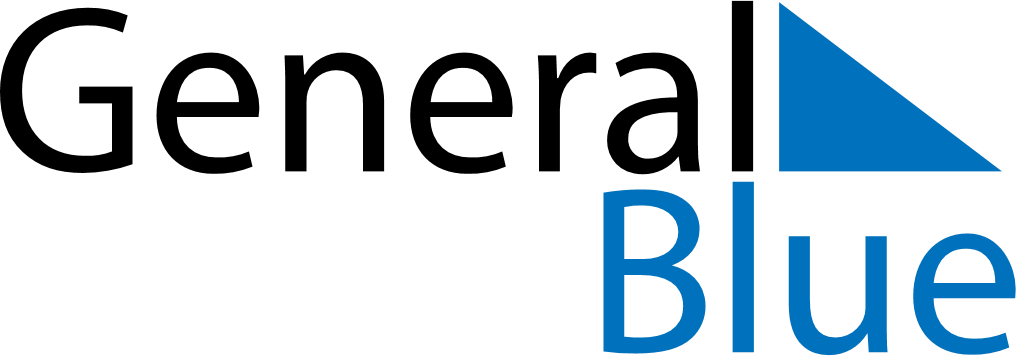 October 2022October 2022October 2022October 2022MalawiMalawiMalawiMondayTuesdayWednesdayThursdayFridaySaturdaySaturdaySunday112345678891011121314151516Mother’s DayMother’s Day1718192021222223Mother’s Day (substitute day)242526272829293031